Publicado en 08017 el 19/11/2012 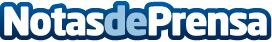 Los consumidores españoles eligen la mejor cadena comercial de 2012Un total de 50.000 consumidores han puntuado a su cadena de tiendas favorita.
Este año, la relación calidad-precio no ha sido uno de los aspectos más valorados por los consumidores a la hora de votar y elegir un ganador. En tiempos de crisis los consumidores valoran más otros criterios como el de Promociones y Ofertas.Datos de contacto:Comercio del AñoNota de prensa publicada en: https://www.notasdeprensa.es/los-consumidores-espanoles-eligen-la-mejor-cadena-comercial-de-2012 Categorias: Marketing http://www.notasdeprensa.es